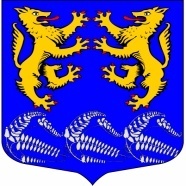 Муниципальное образование«ЛЕСКОЛОВСКОЕ СЕЛЬСКОЕ ПОСЕЛЕНИЕ»Всеволожского муниципального района Ленинградской областиАДМИНИСТРАЦИЯП О С Т А Н О В Л Е Н И Е15.09.2020 г.                                                                                          № 298дер.Верхние Осельки						Об объявлении периодического протапливания и начале регулярного отопления в отопительный период  2020-2021 годовВ связи с прогнозом Гидрометцентра России о предстоящем понижении температуры наружного воздуха в центральной и северо-западной частях Российской Федерации, в соответствии с пунктами 1.1 и 1.8 распоряжения Правительства Ленинградской области от 06.05.2010 № 211-р «О задачах по подготовке объектов жилищно-коммунального хозяйства Ленинградской области к осенне-зимнему периоду», с учетоми изменений, внесенных постановлением Правительста Российской Федерации от 25.12.2015 № 1434 в п.5 «Правил предоставления коммунальных услуг собственникам и нанимателям помещений в многоквартирных домах и жилых домов», утвержденных постановлением Правительства Российской Федерации от 06.05.2011 № 354, администрация муниципального образования «Лесколовское сельское поселение» Всеволожского муниципального района Ленинградской областиПОСТАНОВЛЯЕТ:1.	Для обеспечения нормативного температурного режима в зданиях, расположенных на территории муниципального образования и подключенных к сети централизованного теплоснабжения, начиная с 20 сентября 2020 года, теплоснабжающей организации ООО «ГТМ-теплосервис» приступить 
к периодическому протапливанию зданий, в соответствии с графиками подключения систем теплоснабжения, соблюдая следующую очередность подключения потребителей:- детские, лечебные и школьные учреждения;- жилые здания, общежития, гостиницы;- иные потребители.2.	Начать регулярное отопление зданий всех назначений при достижении среднесуточной температуры наружного воздуха +8 оС и ниже или прогнозе о резком понижении температуры наружного воздуха в течение 5 суток подряд.Опубликовать настоящее постановление на официальном сайте www.лесколовское.рф и газете «Лесколовские вести».Постановление вступает в силу после обнародования.Контроль исполнения настоящего постановления возложить на исполняющего обязанности заместителя главы администрации.Глава администрации                           			                           А.А.Сазонов